                                                                              Педагог ДО Алимсултанова Э.А.Тема: «Печатаем» рисунки на пластилиновой основе.Цель: Развитие художественно - творческих способностей, познавательного интереса и практическому умению, обучающегося через «печатания» рисунка на пластилиновой основе.Задачи:Образовательные: расширить знания  о пластилине;  закрепить навыки анализа конструкции изделия (рисунок на основе из пластилина),планирования работы, организации рабочего места, выполнения работы по плану;Развивающие: способствовать развитию образного мышления; памяти,  мелкой моторики, пространственного воображения, фантазии;Воспитательные: способствовать воспитанию общей культуры труда (соблюдения правил безопасной работы инструментами и правил санитарной гигиены); художественно-эстетического вкуса, творческой активности, усидчивости, трудолюбия.Оборудование:образец «напечатанного» рисунка на пластилиновой основе; образцы аналогичных работ по теме; пооперационная последовательность лепки (предметная технологическая карта); слайдовая презентация: иллюстративный материал к вводной беседе, план работы, критерии оценок, словарная работа; жетоны для оценивания.Оборудование учащихся:Материалы: пластилин, картон.Инструменты: стека, крышки от бутылок, палочки от мороженого, ручка, карандаш, спичка.Приспособления: клеенка (или макулатурная бумага), салфетки сухие и влажные.Тип урока: комбинированный.Литература:  Цирулик, Н.А. Умные руки [Текст]: учебник 1кл./ Н.А.Цирулик,  Т.Н. Проснякова. – М.: изд. Центр «Академия», 2010.Интернет - ресурсы:1.Страна Мастеров [Электронный ресурс]. – Режим доступа: http: // stranamasterov.ru/Ход занятия.1.Организационная часть:Приветствие. Эмоциональный настрой на занятие.Педагог. Здравствуйте, Хамзат! Ребенок здороваются, мимическими жестами.II Сообщение темы, учебной цели и задач занятияТруд - наш друг и наш помощник,Без него мы никуда!И сегодня на урокеТрудиться будем как всегда.Хамзат, сегодня у нас будет очень интересное занятие, но в то же время, требующий ответственности к делу и трудолюбия.Чтобы узнать тему занятия, послушай сказку.Сказка про ненужные вещи.Педагог. Далеко за городом находилась огромная свалка ненужных вещей. Чего только не было на ней! Лежали кусочки картона и хвалились: «На мне рисовали прекрасные картины!».Педагог. - Подумаешь, картины! Меня каждый день брали в руки и восхищались запахом духов, которые я хранил, - сказал флакончик из-под духов.Они печально вздохнули и замолчали.Было отчего печалиться. Они стали ненужными вещами, все от них отвернулись.Но вот как-то на свалку заглянул художник. Увидел эту печальную картину и пообещал им помочь. «Я познакомлю вас с волшебником, он подарит вам вторую жизнь звать его-Пластилин». С этими словами художник собрал крышки от баночек, старые карандаши, стержни от ручек и принес их к себе в мастерскую.Педагог. - А для чего нам нужны будут крышки, стержни, ручки, если мы работать будем с пластилином?Педагог. - Молоднц. Тема нашего занятия «Печатаем» рисунки на пластилиновой основе».Педагог. - Обратите внимание на то, как пишется слово «Пластилин».Педагог. - Давайте прочитаем его по слогам.Педагог. - Сегодня мы продолжим работу с таким полезным материалом для лепки, как пластилин и будем «печатать» рисунок на пластилиновой основе подручными средствами.Педагог. - А подручные средства, это что? (вещи, которые оказались под рукой).Педагог. - У нас на занятии какие есть подручные средства? (стека, палочка от мороженого, крышка, спичка).Педагог. - Молодец.III Вводная беседа. Лепка.Педагог. - Ребята, а что вообще такое лепка?Педагог. Лепка – художественная работа с целью создания объёмных изделий или их образцов из мягких, пластичных материалов – специальной глины, пластилина или воска.Педагог. - А кто из вас вообще лепил и какие использовал материалы?(пластилин, песок, снег, соленое тесто и глина).Педагог. - Хамзат, а ты  знаешь, что собой представляет глина?Педагог. - Глина – прочный материал для лепки, изделия из которого хорошо сохраняются, раскрашиваются красками, а чтобы лучше хранились, обжигаются в печи.- Какие изделия изготавливают из глины? (посуду, на которой выполняют различные узоры; игрушки, декоративные вазы (служащие для украшения), которые разукрашивают).Педагог. - А какие изделия из глины у вас есть дома? Какая посуда?Педагог. - Различают сухую и мокрую глину.Педагог. - Какими особенностями обладает каждый вид глины?Педагог. - Изделия из сухой глины легко разбить, она твёрдая, хрупкая. Мокрая глина – пластичная, гибкая, ею можно запачкать легко пальцы; она быстро разводиться в воде.Педагог. - А какого цвета глина? (это природный материал, имеющий обычно рыжий, серый цвет; встречают синюю, чёрную глину).Педагог. – Хамзат а, какой материал используют вместо глины? (пластилин, который изготавливают из смеси глины с воском). В основе лежит белая глина – каолин.Педагог. - А почему пластилин цветной, кто знает? (в него добавляют красители и другие добавки).Педагог. - Различают пластилин скульптурный и детский.Педагог. – Как ты думаешь, кто использует скульптурный пластилин? (скульпторы, художники, лепщики). Этот пластилин имеет обычно серый или зеленовато – серый цвет и продаётся на вес.Педагог. - Открой набор и посмотри на самый тёмный брусок пластилина, но не чёрный, и представьте себе, что такой же цвет имеет и скульптурный.Педагог. - А детский пластилин, это какой? (которым пользуются дети)Педагог. - Это пластилин, который лежит в ваших наборах.Педагог. а кто из вас знает, как правильно пользоваться пластилином? (перед работой его нагревают в руках и разминают, что повышает пластичность).Педагог. - Давайте сделаем вывод, изделия из какого материала лучше: из глины или пластилина? (из глины (из пластилина). Педагог.  Почему? (потому что изделия из глины хорошо сохраняются, раскрашивают красками, обжигают в печи).Педагог. - Какие мы можем выделить свойства пластилина, особенности? (пластичность, гибкость, размягчается под воздействием тепла, затвердевает и охлаждается под воздействием холода).Педагог. - Но также для лепки используют солёное тесто.Оборудование и санитарно – гигиенические требования при лепке.Педагог. - Хамзат, для работы нам понадобятся определённые инструменты.Педагог. - Какие? (пластилин, стека, подставка, клеенка, салфетка сухая и влажная или макулатурная бумага)Педагог. - А что нам позволяет сделать цветной пластилин при лепке?Педагог. - Использование цветного пластилина даёт нам возможность передавать в процессе лепки не только форму, но и цвет предметов; создавать более яркие «картины».Педагог. - А при работе с пластилином, какие нам понадобятся инструменты?Педагог. -стека, - которой мы можем разрезать пластилин на определённые ровные или неровные части;Педагог. -подставка – место для готовых изделий;Педагог. -клеёнка – место работы (помогает не пачкать стол);Педагог. -салфетка (сухая) – с помощью неё необходимо тщательно очистить кисти рук от пластилина;Педагог. -салфетка (влажная) – смочив пальцы немного, пластилин меньше будет оставлять следы.Педагог. - Так же нам понадобятся крышечка, палочка от мороженного и спичка для печатания.Педагог. - Проверьте порядок на своих рабочих местах.Педагог. - Все ли инструменты у нас есть?ФизкультминуткаРаз – подняться, потянуться.Два – согнуться, разогнуться.Три – в ладоши три хлопка, головою три кивка.На четыре – руки шире.Пять – руками помахать.Шесть – на место тихо сесть.Педагог. - Прежде чем приступать к работе, давайте обговорим правила, которые нужно соблюдать перед работой, во время работы, после работы.Подготовить место для работы.Проверьте ещё раз, все ли необходимое у вас есть?Рукава одежды закатать до локтя.Почему? Давайте это сделаем.Перед работой размять пластилин в руках.Что мы сделаем перед лепкой.Работать с пластилином на клеёнке или подкладной доске.Приготовим клеёнку или подкладную доску.Во время работы пользоваться специальными инструментами.Во время работы держать рабочее место в порядок (откуда взял инструмент, туда и положи).Не браться невымытыми руками за кожу лица, одежду.После работы тщательно очистить руки сухой салфеткой, а потом уже помыть с мылом.- Соблюдая, все эти правила, наша работа будет грамотной и организованной.- Сегодня я вам предлагаю «напечатать» вот такую картинку. 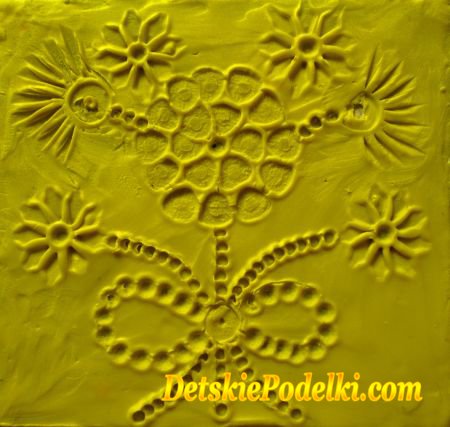 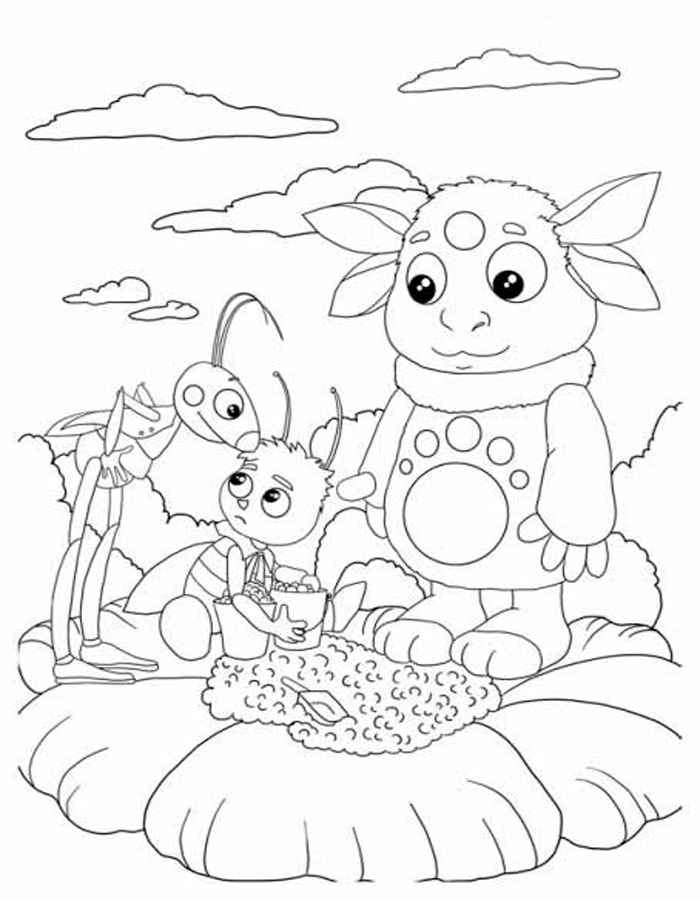 